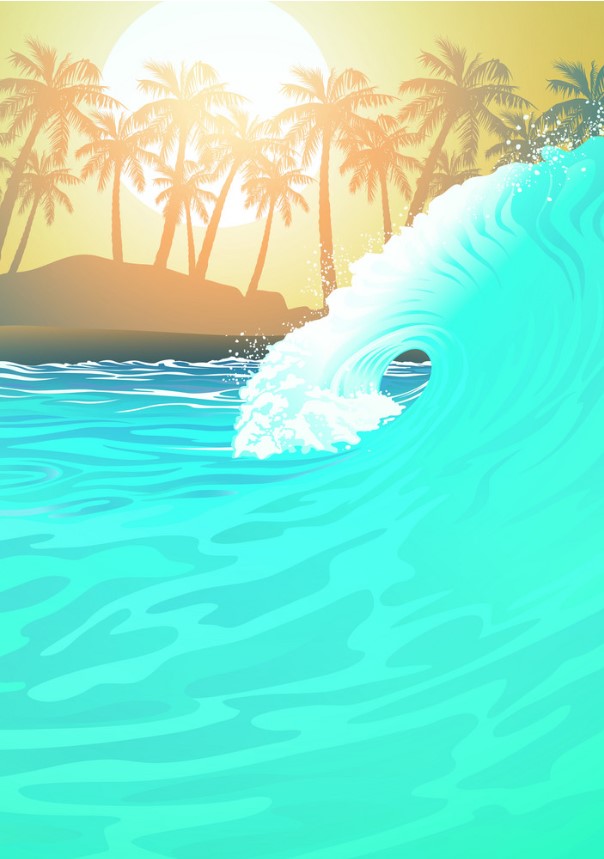 Surfing Through ChangeWaves of ChallengesCCHRCO Annual ConferenceAugust 22 – 24, 2021Grande Dunes Marriott Resort Myrtle Beach, SC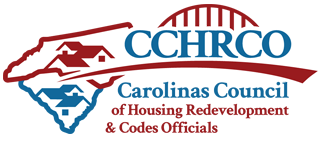 TENATIVE SCHEDULE OF EVENTSSunday, August 22, 2021Registration………………………….….1:00 PM – 5:30 PMReception (Ticket required) ….….5:30 PM – 7:30 PMExhibit HallMonday, August 23, 2021Continental Breakfast………..…....7:30 AM – 8:30 AMRegistration……………………..…...8:30 AM – 11:00 AMBreakout Sessions……………..….8:30 AM – 10:00 AMMorning Break………….………...10:00 AM – 10:15 AMBreakout Sessions….….….….….10:15 AM – 11:30 AMLunch General Session……….…11:45 AM – 1:45 PMBreakout Sessions………….…….…1:45 PM – 3: 00 PMAfternoon Break……………..…..….3:00 PM – 3:15 PMBreakout Sessions………….….…....3:15 PM – 5:00 PMExhibitor Reception (Ticket)…....5:30 PM – 7:30 PMTuesday, August 24. 2021Breakfast (no service after 8).……7:30 AM – 8:15 AMBusiness Meeting………….……...…8:15 AM – 9:00 AMBreakout Sessions…………..…....9:00 AM – 10:15 AMMorning Break………………...…10:15 AM – 10:30 AMBreakout Sessions……….……….10:30 AM – 12 NoonPresident’s Banquet…….………...…7:00 PM – Until??Must have banquet exchange ticket.Business Casual for Banquet attire.Sam Bigby, Entertainer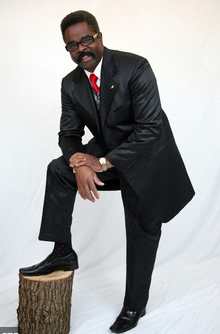 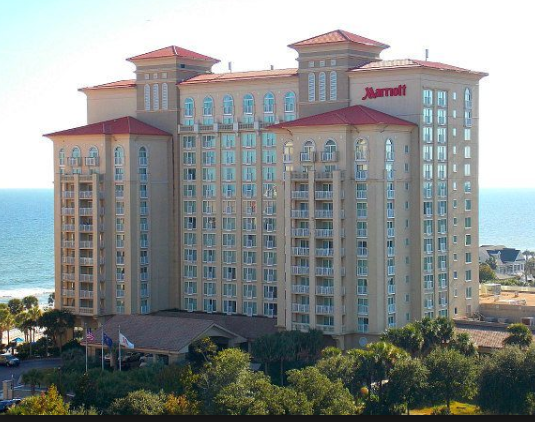 Myrtle Beach Marriott Resort & Spa at Grande Dunes8400 Costa Verde Dr, Myrtle Beach, SC  29572(from Hwy 17, 82nd Ave North toward the ocean)REMEMBER YOU MUST REGISTER FOR THE CONFERENCE BEFORE A ROOM WILL BE RESERVED.  YOU MUST COMPLETE THE HOTEL RESERVATION FORM WITH YOUR REGISTRATION AND MAIL IN TOGETHER IF YOU WISH TO BE IN THE MARRIOTT IN THE CCHRCO BLOCK.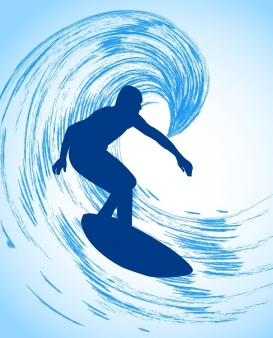 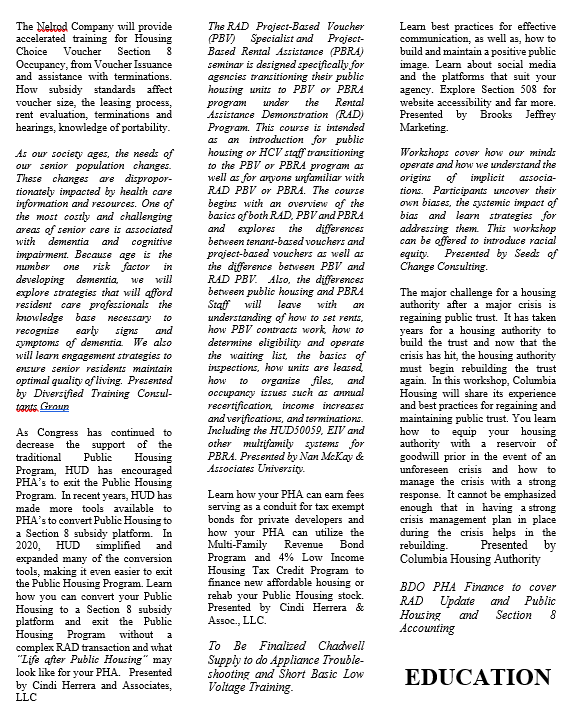 CCHRCOHousing Authority of Fort MillPO Box 220Fort Mill, SC  29716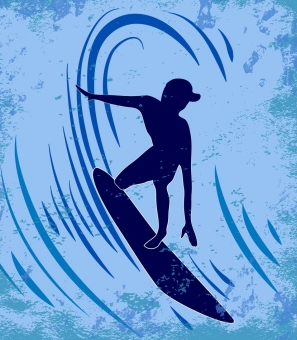 Check ListRegistration for Each Person AttendingHotel Registration for Each Room RequiredGolf Registration if attendingCheck for Registration CostRemember if you wish to have a hotel room at the CCHRCO block of rooms at the Marriott you must send in your registration and payment for the reservation to be completed.  A confirmation will be sent to you a week to 10 days after receipt of the hotel registration.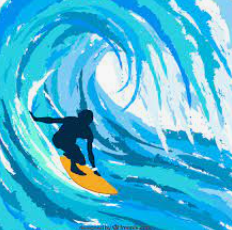 